Link Project NewsletterHello everyone!! We hope you’re all well and staying safe. Here goes then! Round two of our Newsletter. 😍 We hope you enjoy reading and looking at all our news! We can tell you have been very busy and having enormous amounts of fun! We absolutely love receiving your amazing photos and videos. Please keep sending what you can in, so we can share them with your friends. 💗💓😍     You will notice that we have changed the title of our Newsletter. From next week our friends over at the college will be able to access our page and see what you have all been up to. This will work both ways and I will be sharing with you the details to access their college page. I will send you an email with the log in details on separately very soon. 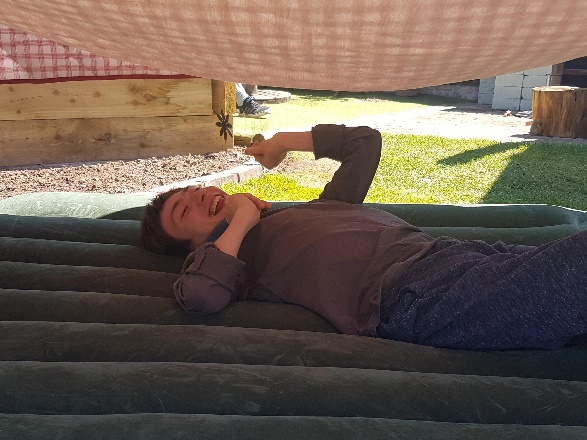 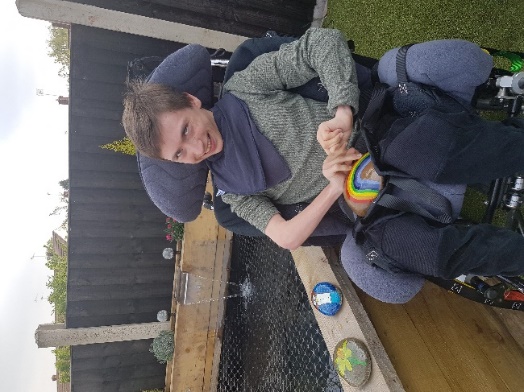 MasonFun times decorating stones at Mason’s house this week! This one’s for you NHS!!🌈 Loving your Rainbow Mason. Don’t forget to look out for us! We’ll be clapping👏 outside again 8.00p.m Thursday. After a hard day painting🎨 there’s nothing better than lounging outside in the sunshine on an airbed, with a good old cuppa!☕Timothy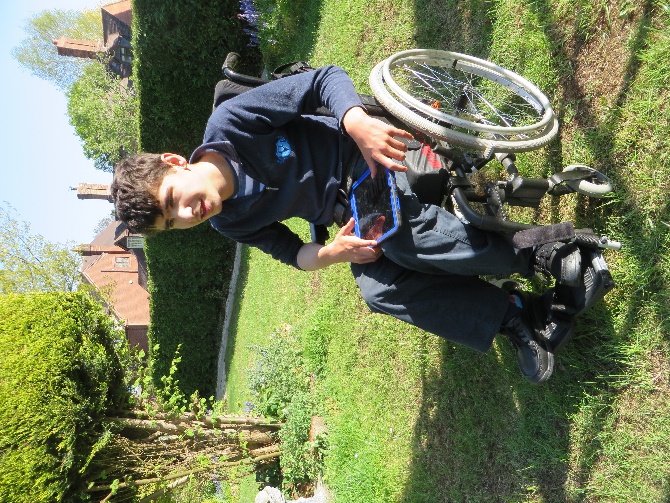 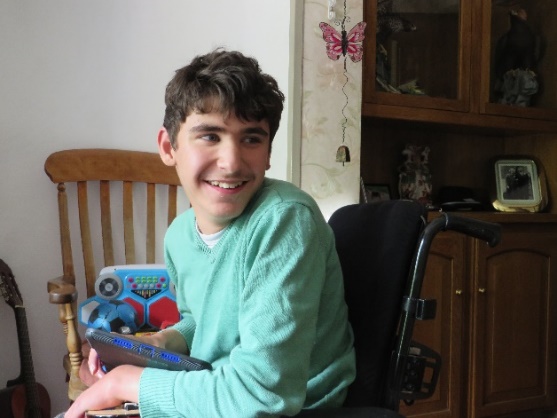 Kyle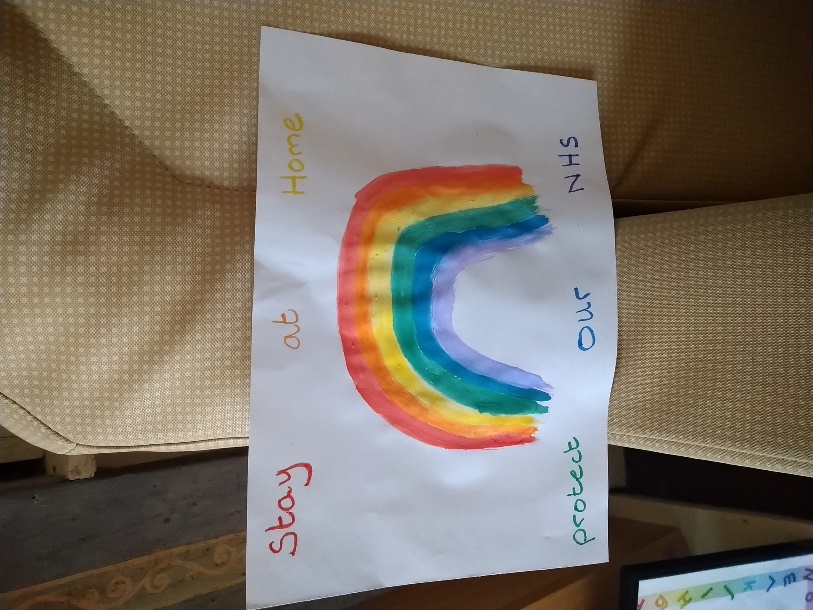 HollyHolly has been busy looking and listening to her “Noisy Animals” 🐴🐮🐷 book 📕 What was your favourite animal Holly? We are working on a new animal story which will be coming soon to the website, so keep a look out for it. You will be able to recognise all of the animal sounds. Great bubble blowing Holly! We bet you had lots of fun with your sisters. How big were the bubbles? We love the way you are reaching up with your arms to hold the bubble holder. Keep up the good work!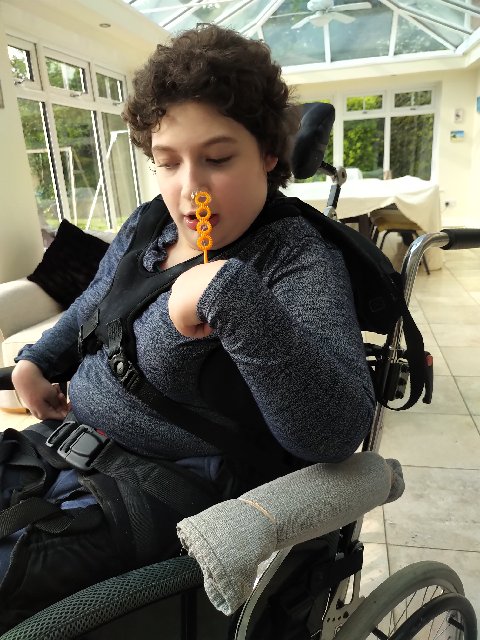 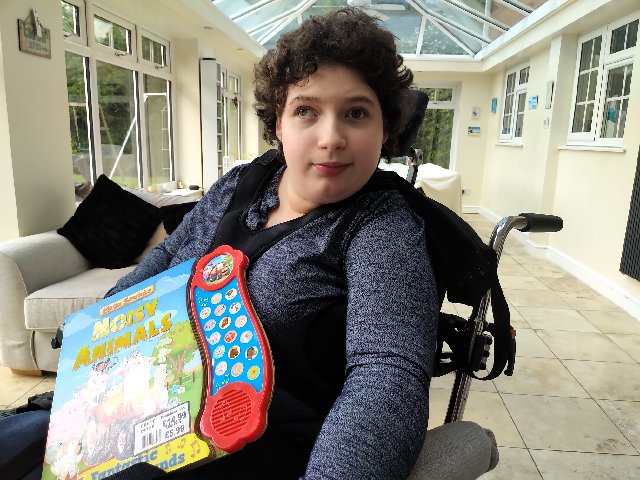 MeganMegan has been enjoying the stories📗 on our school website this week and catching up with her friends news. From looking at your smile in this pic Meg, we think you have found something funny. It could have been when you knocked the water over in the garden that Dad had put there for you to explore. It’s good to see you have been exploring outside 🦋🌹We see you have been interested in your slinky!  Don’t lose it in the garden, we know that Fern loves playing with a slinky too! 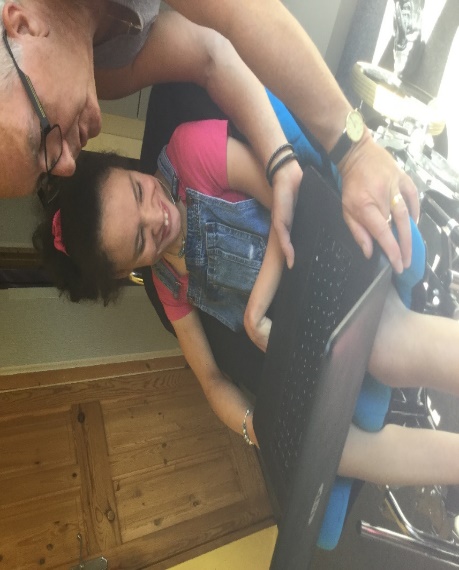 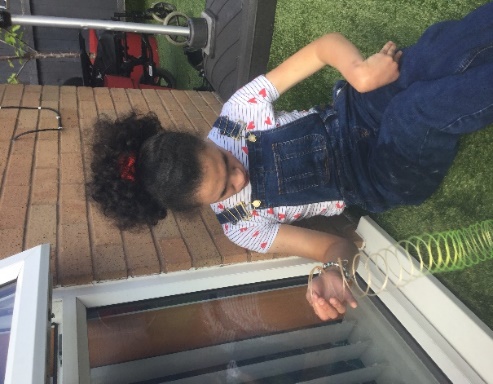 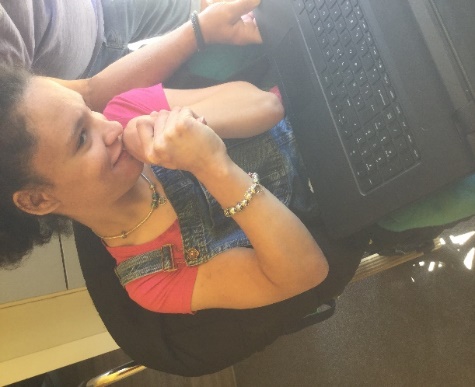 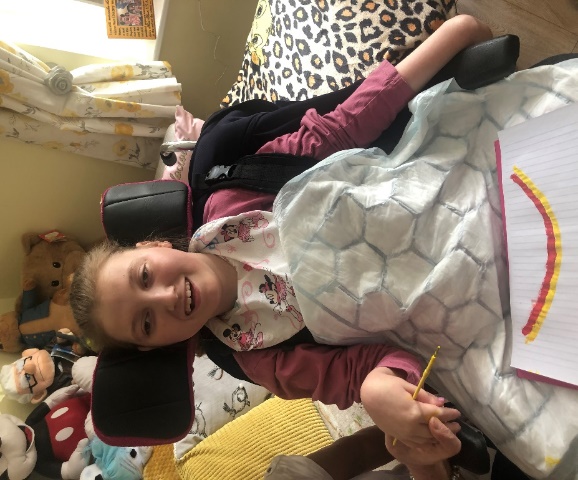 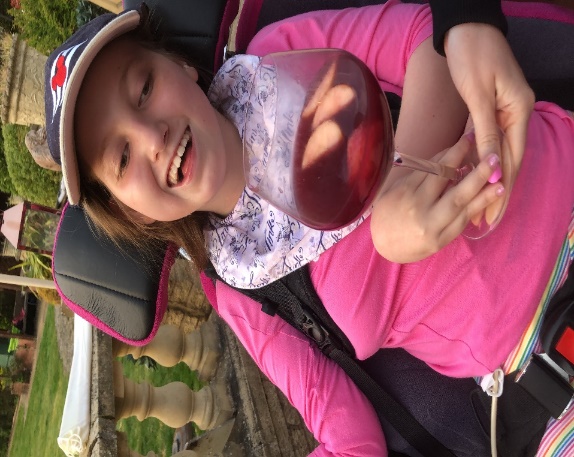 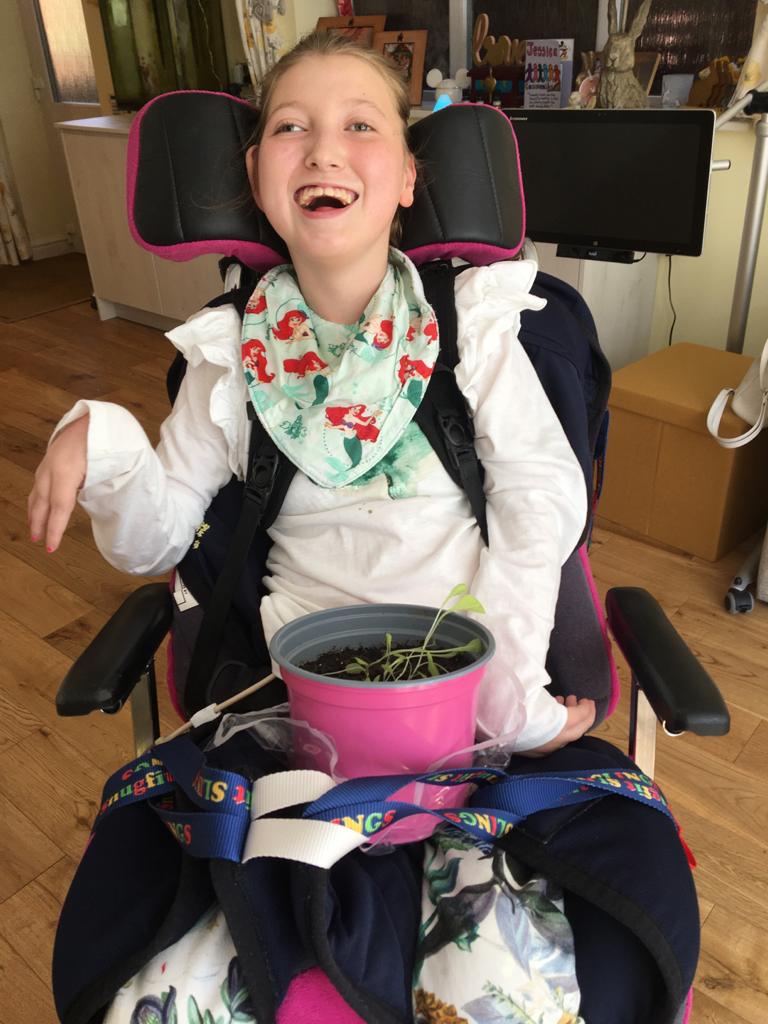 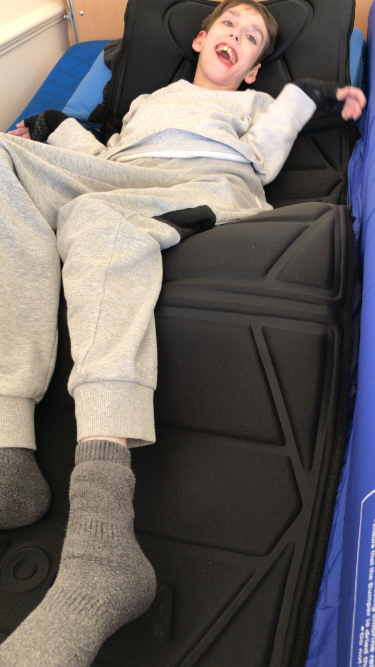 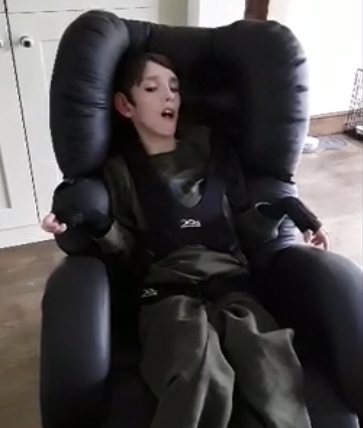 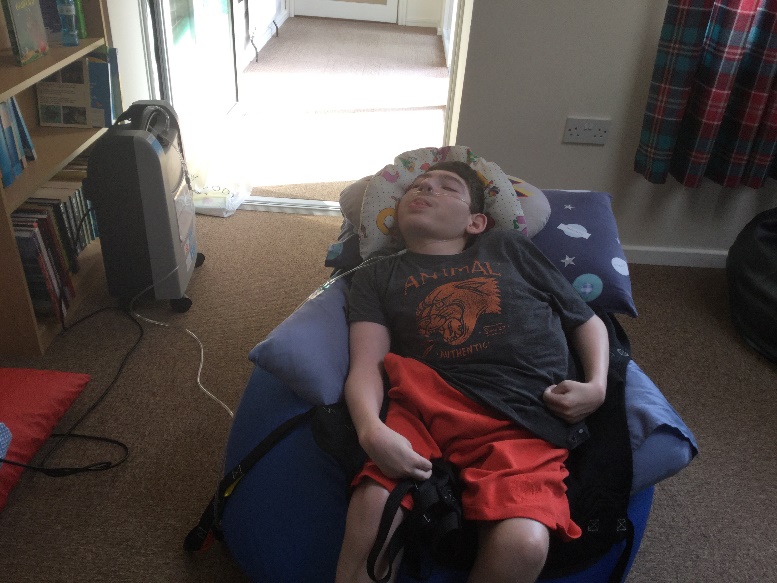 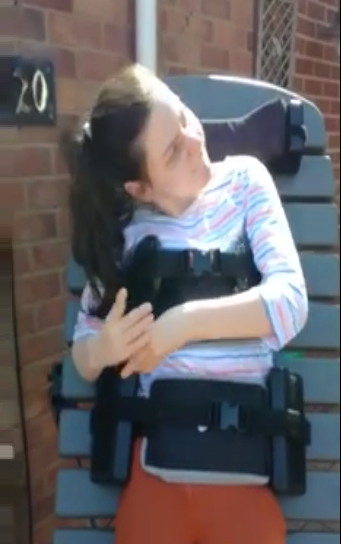 